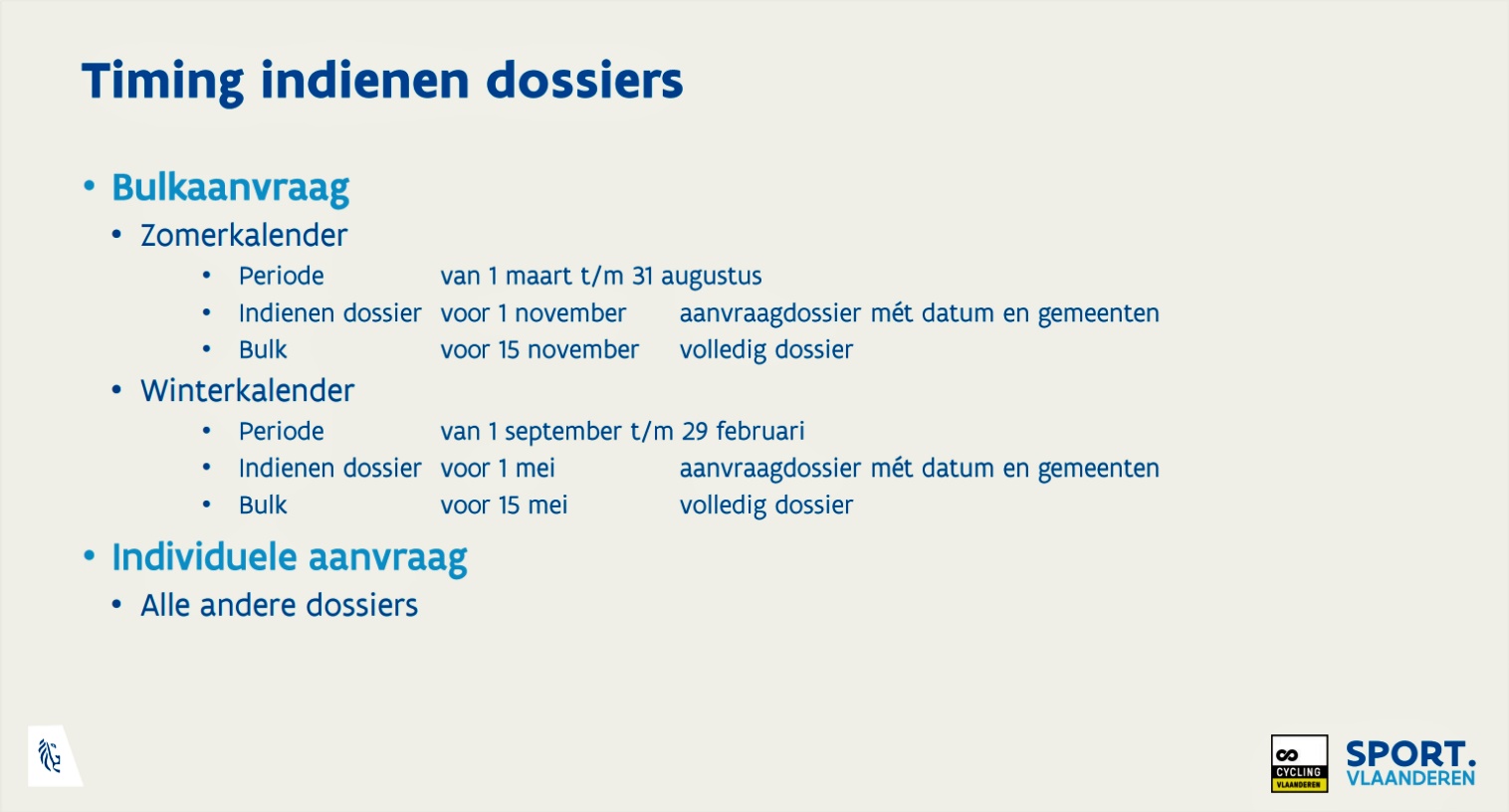 Link voor in te loggen:Voor Clubs: Gebruik onderstaande link:https://www.sport.vlaanderen/organisatoren-van-sportevenementen/e-loket-toertochten/